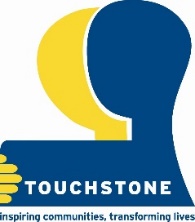 Referral FormClient’s signature:	__________________ Date: _______________Carer’s signature:	__________________ Date: _______________Completed by:		__________________ Date: _______________Please return this form to: bmedementia@touchstonesupport.org.ukorDementia ServiceTouchstone Support Centre53 - Leeds LS8 4EX01132192727Client Information RecordClient Information RecordClient Information RecordClient Information RecordDate Received: (filled by Dementia Worker) Date Received: (filled by Dementia Worker) Date Received: (filled by Dementia Worker) Date Received: (filled by Dementia Worker) Date Received: (filled by Dementia Worker) Client Information RecordClient Information RecordClient Information RecordClient Information RecordReferrer name and contact No:Referrer name and contact No:Referrer name and contact No:Referrer name and contact No:Referrer name and contact No:Client Information RecordClient Information RecordClient Information RecordClient Information RecordClients permission rec’d   YES/NOClients permission rec’d   YES/NOClients permission rec’d   YES/NOClients permission rec’d   YES/NOClients permission rec’d   YES/NOClient informed details may be passed to other agencies?      YES/NOClient informed details may be passed to other agencies?      YES/NOClient informed details may be passed to other agencies?      YES/NOClient informed details may be passed to other agencies?      YES/NOClient informed details may be passed to other agencies?      YES/NOMain Carer DetailsSurname:Surname:Foreman:Foreman:Foreman:Foreman:Foreman:DOB:DOB:Address:Address:Address:Address:Address:Address:Address:Postcode:Postcode:Tel:Tel:Tel:Tel:Tel:Relationship to Person with dementia:Relationship to Person with dementia:EthnicityEthnicityMobile No:Mobile No:Mobile No:Mobile No:Mobile No:Email Address:Email Address:Email Address:First Language:Is carer registered disable or hold a blue badge?Is carer registered disable or hold a blue badge?Is carer registered disable or hold a blue badge?Is carer registered disable or hold a blue badge?Is carer registered disable or hold a blue badge?YES/NOLearning DisabilityLearning DisabilityYES/NOCarer’s Religion:Carer’s Religion:Carer’s Religion:Carer’s Religion:Carer’s Religion:Sexual Orientation:Any health problems for carer?Any health problems for carer?Any health problems for carer?Lasting power of AttorneyLasting power of AttorneyLasting power of AttorneyLasting power of AttorneyLasting power of AttorneyYES/NOAny health problems for carer?Any health problems for carer?Any health problems for carer?PWD DetailsPWD DetailsPWD DetailsPWD DetailsPWD DetailsPWD DetailsPWD DetailsPWD DetailsPWD DetailsDiagnosis:Diagnosis:Diagnosis:Diagnosis:Diagnosis:Diagnosis:Diagnosis:Diagnosis:When was it made?Surname:Surname:Surname:Forename:Forename:Forename:Forename:Forename:DOB:Address:Address:Address:Address:Address:Address:Address:Address:Postcode:Religion:Religion:Religion:Sexual Orientation:Sexual Orientation:Sexual Orientation:Sexual Orientation:Sexual Orientation:Ethnicity:Tel:Tel:Tel:In  Care……… Lives Alone……..  Lives with Carer……In  Care……… Lives Alone……..  Lives with Carer……In  Care……… Lives Alone……..  Lives with Carer……In  Care……… Lives Alone……..  Lives with Carer……In  Care……… Lives Alone……..  Lives with Carer……In  Care……… Lives Alone……..  Lives with Carer……GP:GP:GP:Add & Tel:Add & Tel:Add & Tel:Add & Tel:Add & Tel:Is PWD aware of diagnosis?YES/NOConsultant:Consultant:Consultant:CPN/Memory:CPN/Memory:CPN/Memory:CPN/Memory:CPN/Memory:Is PWD aware of diagnosis?YES/NODementia Medication?Dementia Medication?Dementia Medication?Social Worker:Social Worker:Social Worker:Social Worker:Social Worker:Is PWD aware of diagnosis?YES/NOReason for Referral:Reason for Referral:Reason for Referral:Reason for Referral:Reason for Referral:Reason for Referral:Reason for Referral:Reason for Referral:Reason for Referral: